РАБОЧАЯ ПРОГРАММА УЧЕБНОЙ ДИСЦИПЛИНЫ Иностранный язык (немецкий)2020 Рабочая программа общеобразовательной учебной дисциплины предназначена для изучения в профессиональных образовательных организациях СПО, реализующих образовательную программу среднего общего образования в пределах освоения программы подготовки квалифицированных рабочих, служащих и специалистов среднего звена и (ППКРС и ППССЗ СПО) на базе основного общего образования при подготовке квалифицированных рабочих, служащих и специалистов среднего звена.Рабочая программа разработана на основе требований ФГОС среднего общего образования, предъявляемых к структуре, содержанию и результатам освоения учебной дисциплины, в соответствии с Рекомендациями по организации получения среднего общего образования в пределах освоения образовательных программ среднего профессионального образования на базе основного общего образования с учетом требований федеральных государственных образовательных стандартов и получаемой профессии или специальности среднего профессионального образования (письмо Департамента государственной политики в сфере подготовки рабочих кадров и ДПО Минобрнауки России от 17.03.2015 № 06-259), с учетом Примерной основной образовательной программы среднего общего образования, одобренной решением федерального учебно-методического объединения по общему образованию (протокол от 28 июня 2016 г. № 2/16-з).Организация-разработчик: государственное автономное учреждение Калининградской области профессиональная образовательная организация «Колледж предпринимательства»Разработчики: М.И. Басалаева – ГАУ КО «Колледж предпринимательства», преподавательРабочая программа учебной дисциплины рассмотрена на заседании отделения общеобразовательных дисциплин. Протокол № 1 от 31.08.2020 г.СОДЕРЖАНИЕ1. ПАСПОРТ РАБОЧЕЙ ПРОГРАММЫ УЧЕБНОЙ ДИСЦИПЛИНЫ Иностранный язык (немецкий)1.1. Область применения программыРабочая программа учебной дисциплины является частью программ подготовки квалифицированных рабочих, служащих и специалистов среднего звена, обучающихся на базе основного общего образования, разработанных в соответствии с Рекомендациями Министерства образования и науки РФ по организации получения среднего общего образования в пределах освоения образовательных программ среднего профессионального образования на базе основного общего образования с учетом требований федеральных государственных образовательных стандартов и получаемой профессии или специальности среднего профессионального образования для использования в работе профессиональных образовательных организаций (письмо Департамента государственной политики в сфере подготовки рабочих кадров от от 17 марта 2015 г. N 06-259)1.2. Место дисциплины в структуре программы подготовки квалифицированных рабочих, служащих и специалистов среднего звена: Учебная дисциплина Немецкий язык является учебным предметом из обязательной предметной области Естественные науки ФГОС среднего общего образования. В профессиональной образовательной организации, учебная дисциплина Немецкий язык изучается в общеобразовательном цикле учебного плана ППКРС и ППССЗ на базе основного общего образования с получением среднего общего образования.В учебном плане ППКРС и ППССЗ учебная дисциплина Немецкий язык входит в состав общих общеобразовательных учебных дисциплин, формируемых из обязательных предметных областей ФГОС среднего общего образования, для профессий и специальностей СПО.1.3. Цели и задачи учебной дисциплины – требования к результатам освоения учебной дисциплины: Содержание программы дисциплины Немецкий язык направлено на достижение следующих целей:формирование представлений о немецком языке как о языке международного общения и средстве приобщения к ценностям мировой культуры и национальных культур; формирование коммуникативной компетенции, позволяющей свободно общаться на немецком языке в различных формах и на различные темы, в том числе в сфере профессиональной деятельности, с учетом приобретенного словарного запаса, а также условий, мотивов и целей общения; формирование и развитие всех компонентов коммуникативной компетенции: лингвистической, социолингвистической, дискурсивной, социокультурной, социальной, стратегической и предметной; воспитание личности, способной и желающей участвовать в общении на межкультурном уровне; воспитание уважительного отношения к другим культурам и социальным субкультурам. Освоение содержания учебной дисциплины Немецкий язык обеспечивает достижение обучающимися следующих результатов:личностных: – сформированность ценностного отношения к языку как культурному феномену и средству отображения развития общества, его истории и духовной культуры; – сформированность широкого представления о достижениях национальных культур, о роли немецкого языка и культуры в развитии мировой культуры; – развитие интереса и способности к наблюдению за иным способом мировидения; – осознание своего места в поликультурном мире; готовность и способность вести диалог на немецком языке с представителями других культур, достигать взаимопонимания, находить общие цели и сотрудничать в различных областях для их достижения; умение проявлять толерантность к другому образу мыслей, к иной позиции партнера по общению; – готовность и способность к непрерывному образованию, включая самообразование, как в профессиональной области с использованием немецкого языка, так и в сфере немецкого языка; метапредметных: – умение самостоятельно выбирать успешные коммуникативные стратегии в различных ситуациях общения; – владение навыками проектной деятельности, моделирующей реальные ситуации межкультурной коммуникации; – умение организовать коммуникативную деятельность, продуктивно общаться и взаимодействовать с ее участниками, учитывать их позиции, эффективно разрешать конфликты; – умение ясно, логично и точно излагать свою точку зрения, используя адекватные языковые средства; предметных: – сформированность коммуникативной иноязычной компетенции, необходимой для успешной социализации и самореализации, как инструмента межкультурного общения в современном поликультурном мире; – владение знаниями о социокультурной специфике немецкоговорящих стран и умение строить свое речевое и неречевое поведение адекватно этой специфике; умение выделять общее и различное в культуре родной страны и немецкоговорящих стран; – достижение порогового уровня владения немецком языком, позволяющего выпускникам общаться в устной и письменной формах как с носителями немецкого языка, так и с представителями других стран, использующими данный язык как средство общения; – сформированность умения использовать немецкий язык как средство для получения информации из немецкоязычных источников в образовательных и самообразовательных целях. В результате освоения учебной дисциплины обучающийся должен:уметь:понимать общий смысл четко произнесенных высказываний на известные темы (профессиональные и бытовые); понимать и уметь переводить тексты на общие темы (со словарем в том числе);участвовать в диалогах на знакомые общие темы;строить простые высказывания о себе и о своей профессиональной деятельности;кратко обосновывать и объяснить свои действия (текущие и планируемые);писать простые связные сообщения на знакомые или интересующие профессиональные темы; переводить со словарем иностранные тексты профессиональной направленности;общаться (устно и письменно) на иностранном языке  на профессиональные и повседневные темы;самостоятельно совершенствовать устную и письменную речь, пополнять словарный запас; знать:лексический (1200 – 1400 лексических единиц) и грамматический минимумы, необходимые для чтения и перевода (со словарем) иностранных текстов на профессиональные и бытовые темы. 1.4. Количество часов на освоение программы дисциплины:Максимальной учебной нагрузки обучающегося 294 часа, в том числе:		обязательной аудиторной учебной нагрузки обучающегося 196 часов;самостоятельной работы обучающегося 98 часов2. СТРУКТУРА И СОДЕРЖАНИЕ УЧЕБНОЙ ДИСЦИПЛИНЫИностранный язык (немецкий)	2.2. Тематический план и содержание учебной дисциплины Иностранный язык (немецкий)Для характеристики уровня освоения учебного материала используются следующие обозначения:1 - ознакомительный (узнавание ранее изученных объектов, свойств); 2 - репродуктивный (выполнение деятельности по образцу, инструкции или под руководством)3 - продуктивный (планирование и самостоятельное выполнение деятельности, решение проблемных задач)3. условия реализации рабочей программы УЧЕБНОЙ дисциплины3.1 Требования к минимальному материально-техническому обеспечениюРеализация рабочей программы учебной дисциплины обеспечивается наличием учебного кабинета Немецкого языка. Оборудование учебного кабинета: посадочные места по количеству обучающихся; рабочее место преподавателя; демонстрационный стол; учебно-наглядные пособия по Немецкому языку; карта Германии;плакаты Технические средства обучения: интерактивная доска с лицензионным программным обеспечением и мультимедиапроектор 3.2. Информационное обеспечение обученияПеречень рекомендуемых учебных изданий, Интернет-ресурсов, дополнительной литературы Для студентовБасова Н.В. Немецкий язык для колледжей. - Ростов –на –Дону , 2016Breitsameter A., Lill K. Mit uns. Kursbuch. - Hueber, München, 2017.Breitsameter A., Lill K. Mit uns- Arbeitsbuch. Hueber, München, 2017.Арсеньева М.Г., Нарустанг Е.В. Немецкая грамматика. – Санкт-Петербург, 2016Dreyer H., Schmitt R. Грамматика немецкого языка с упражнениями.- Hueber, München, 2017.Хайрова Н.В. Немецкий язык для технических колледжей. – Ростов –на –Дону , 2016.Gaidosch U., Müller K. Zur Orientierung. -  Hueber, Ismaning, 2017.Дополнительные источникиКарельскийА.В., Рымашевская Э.Л. Немецко-русский, русско-немецкий словарь. – М., 1991Липшиц О.Д., Лаховиц А.Б. Немецко-русский, русско-немецкий словарь. - М., 1994Потемина Т.А. Немецкий язык. – М., 2002Рымашевская Э.Л. Немецко-русский, русско-немецкий словарь (краткий). М., 1991Hintereder P. Tatsachen über Deutschland. Berlin, 2017Müller M., Rusch P. Optimal, Berlin, 2016Ясненко И.П., Ясненко М.М. На ошибках учатся. Учебное пособие по грамматике немецкого языка для студентов.– МГУ, Москва, 2017.Для преподавателейГальскова Н. Д., Гез Н. И. Теория обучения иностранным языкам. Лингводидактика и методика. — М., 2015.Горлова Н.А. Методика обучения иностранному языку: в 2 ч. — М., 2015.Зубов А.В., Зубова И.И. Информационные технологии в лингвистике. — М., 2012. Ларина Т.В. Основы межкультурной коммуникации. – М., 2015 Щукин А.Н., Фролова Г.М. Методика преподавания иностранных языков. — М., 2015.Интернет-ресурсыwww.lingvo-online.ru (более 30 немецко-русских, русско-немецких и толковых словарей общей и отраслевой лексики).www.tatschen- über- deutschlandwww.googl.dewww.wikipedia.dewww.schätze-der-welt.dewww.deutsche welle.dewww.hueber.de/mit-uns4. Контроль и оценка результатов освоения УЧЕБНОЙ ДисциплиныКонтроль и оценка результатов освоения учебной дисциплины осуществляется преподавателем в процессе проведения практических занятий, тестирования, а также выполнения обучающимися индивидуальных заданий, проектов, исследований 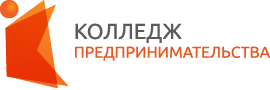 государственное автономное учреждение  Калининградской области профессиональная  образовательная организация «Колледж предпринимательства»стр.ПАСПОРТ РАБОЧеЙ ПРОГРАММЫ УЧЕБНОЙ ДИСЦИПЛИНЫ4СТРУКТУРА и содержание УЧЕБНОЙ ДИСЦИПЛИНЫ8условия реализации РАБОЧЕй программы учебной дисциплины16Контроль и оценка результатов Освоения учебной дисциплины18Вид учебной работыОбъем часовМаксимальная учебная нагрузка (всего)294Обязательная аудиторная учебная нагрузка (всего) 196в том числе:     практические занятия192     дифференцированные зачеты4Самостоятельная работа обучающегося (всего)98в том числе:     выполнение индивидуальных заданий37     реферативная работа25     составление презентаций на электронных носителях36Итоговая аттестация в форме экзаменаИтоговая аттестация в форме экзаменаНаименование разделов и темСодержание учебного материала, лабораторные, практические занятия, самостоятельная работа обучающихсяСодержание учебного материала, лабораторные, практические занятия, самостоятельная работа обучающихсяСодержание учебного материала, лабораторные, практические занятия, самостоятельная работа обучающихсяОбъем часовУровеньосвоения12222944Тема 1.ВведениеСодержание учебного материалаСодержание учебного материалаСодержание учебного материала31Тема 1.ВведениеПрактические занятияПрактические занятияПрактические занятия11Тема 1.Введение11Цели и задачи изучения дисциплины «Немецкий язык». Немецкий язык как язык международного общения и средство познания национальных культур.11Тема 1.ВведениеСамостоятельная работа обучающихсяСамостоятельная работа обучающихсяСамостоятельная работа обучающихся21Тема 1.Введение11Подготовка рефератов на тему: История возникновения и развития немецкого языка.21Тема 2.Приветствие, прощание, представлениеСодержание учебного материалаСодержание учебного материалаСодержание учебного материала21Тема 2.Приветствие, прощание, представлениеПрактические занятияПрактические занятияПрактические занятия22Тема 2.Приветствие, прощание, представление11Основные варианты немецкого языка, их сходство и различия. Знакомство. Диалоги. Порядок слов в немецком предложении. Выражение es gibt. Временные формы глагола. Повелительное наклонение.22Тема 3.Семья и семейные отношения. Домашние обязанностиСодержание учебного материалаСодержание учебного материалаСодержание учебного материала62Тема 3.Семья и семейные отношения. Домашние обязанностиПрактические занятияПрактические занятияПрактические занятия42Тема 3.Семья и семейные отношения. Домашние обязанности1Притяжательные местоимения. «Моя семья». Текст.Притяжательные местоимения. «Моя семья». Текст.22Тема 3.Семья и семейные отношения. Домашние обязанности2Склонение существительных. Отрицание nicht, kein.Склонение существительных. Отрицание nicht, kein.22Тема 3.Семья и семейные отношения. Домашние обязанностиСамостоятельная работа обучающихсяСамостоятельная работа обучающихсяСамостоятельная работа обучающихся22Тема 3.Семья и семейные отношения. Домашние обязанности1Выполнение индивидуальных заданий:Таблица сильных глаголов.Выполнение индивидуальных заданий:Таблица сильных глаголов.22Тема 4.Описание жилища и учебного заведенияСодержание учебного материалаСодержание учебного материалаСодержание учебного материала82Тема 4.Описание жилища и учебного заведенияПрактические занятияПрактические занятияПрактические занятия62Тема 4.Описание жилища и учебного заведения1 Склонение прилагательных.Склонение прилагательных.22Тема 4.Описание жилища и учебного заведения2«Наша квартира». Текст.«Наша квартира». Текст.22Тема 4.Описание жилища и учебного заведения3Причинные связи. «Как мы живем».Причинные связи. «Как мы живем».22Тема 4.Описание жилища и учебного заведенияСамостоятельная работа обучающихсяСамостоятельная работа обучающихсяСамостоятельная работа обучающихся22Тема 4.Описание жилища и учебного заведения1Подготовка рефератов на тему: „Alltagskultur und Lebensart“.Подготовка рефератов на тему: „Alltagskultur und Lebensart“.22Тема 5. Распорядок дня студента колледжа. Хобби, досуг.Содержание учебного материалаСодержание учебного материалаСодержание учебного материала202Тема 5. Распорядок дня студента колледжа. Хобби, досуг.Практические занятияПрактические занятияПрактические занятия162Тема 5. Распорядок дня студента колледжа. Хобби, досуг.1Модальные глаголы.  Значение. Спряжение.Модальные глаголы.  Значение. Спряжение.22Тема 5. Распорядок дня студента колледжа. Хобби, досуг.2Местоимения man, es. Уточнение времени и даты. «Мой день от А до Я». Текст.Местоимения man, es. Уточнение времени и даты. «Мой день от А до Я». Текст.22Тема 5. Распорядок дня студента колледжа. Хобби, досуг.3Степени сравнения прилагательных и наречий.Степени сравнения прилагательных и наречий.22Тема 5. Распорядок дня студента колледжа. Хобби, досуг.4Предлоги с Dativ, Akkusativ. «Мое свободное время». Текст.Предлоги с Dativ, Akkusativ. «Мое свободное время». Текст.22Тема 5. Распорядок дня студента колледжа. Хобби, досуг.5Причастие I-II. «Молодежь в Германии». Текст.Причастие I-II. «Молодежь в Германии». Текст.22Тема 5. Распорядок дня студента колледжа. Хобби, досуг.Самостоятельная работа обучающихсяСамостоятельная работа обучающихсяСамостоятельная работа обучающихся42Тема 5. Распорядок дня студента колледжа. Хобби, досуг.1Выполнение индивидуальных заданий: Числительные при указании дат и времени, распределительные числительные.Выполнение индивидуальных заданий: Числительные при указании дат и времени, распределительные числительные.22Тема 5. Распорядок дня студента колледжа. Хобби, досуг.2Презентация на тему: Путь к различным объектам города.Презентация на тему: Путь к различным объектам города.22Тема 6.УчебаСодержание учебного материалаСодержание учебного материалаСодержание учебного материала102Тема 6.УчебаПрактические занятияПрактические занятияПрактические занятия62Тема 6.Учеба1Склонение указательных местоимений. Предлоги с Genetiv.Склонение указательных местоимений. Предлоги с Genetiv.22Тема 6.Учеба2«Mein Studium“. Текст.«Mein Studium“. Текст.22Тема 6.Учеба3Придаточные причины. Präsens und Präteritum Passiv.Придаточные причины. Präsens und Präteritum Passiv.22Тема 6.УчебаСамостоятельная работа обучающихсяСамостоятельная работа обучающихсяСамостоятельная работа обучающихся42Тема 6.Учеба1Презентация на тему: Betriebspraktikum.Презентация на тему: Betriebspraktikum.22Тема 6.Учеба2Выполнение индивидуальных заданий: Личные и притяжательные местоимения.Выполнение индивидуальных заданий: Личные и притяжательные местоимения.22Тема 7.ТехникумСодержание учебного материалаСодержание учебного материалаСодержание учебного материала122Тема 7.ТехникумПрактические занятияПрактические занятияПрактические занятия82Тема 7.Техникум1Слабое склонение существительных.Слабое склонение существительных.22Тема 7.Техникум2«Мой колледж».  Текст I.«Мой колледж».  Текст I.22Тема 7.Техникум3Парные союзы. Словообразование.Парные союзы. Словообразование.22Тема 7.Техникум4Инфинитивные обороты.Инфинитивные обороты.22Тема 7.ТехникумСамостоятельная работа обучающихсяСамостоятельная работа обучающихсяСамостоятельная работа обучающихся42Тема 7.Техникум1Презентация на тему: Welcher Beruf passt zu mir?Презентация на тему: Welcher Beruf passt zu mir?22Тема 7.Техникум3Выполнение индивидуальных заданий: Глаголы с отделяемыми и неотделяемыми приставками.Выполнение индивидуальных заданий: Глаголы с отделяемыми и неотделяемыми приставками.22Тема 8.Техникум, учеба, специальностиСодержание учебного материалаСодержание учебного материалаСодержание учебного материала102Тема 8.Техникум, учеба, специальностиПрактические занятияПрактические занятияПрактические занятия62Тема 8.Техникум, учеба, специальности11Perfekt, Plusquamperfekt, Futurum Passiv.22Тема 8.Техникум, учеба, специальности22Словообразование. Склонение прилагательных без артикля.22Тема 8.Техникум, учеба, специальности33Придаточные причины.  «Мой колледж». Текст II.22Тема 8.Техникум, учеба, специальностиСамостоятельная работа обучающихсяСамостоятельная работа обучающихсяСамостоятельная работа обучающихся42Тема 8.Техникум, учеба, специальности11Выполнение индивидуальных заданий: Прилагательные с суффиксом „-isch“.22Тема 8.Техникум, учеба, специальности22Выполнение индивидуальных заданий: Смешанное склонение прилагательных.22Тема 9. Профессиональное образованиеСодержание учебного материалаСодержание учебного материалаСодержание учебного материала122Тема 9. Профессиональное образованиеПрактические занятияПрактические занятияПрактические занятия82Тема 9. Профессиональное образование11Partizip I, II в качестве определения. Причастные обороты.22Тема 9. Профессиональное образование22Разделительный генетив. 22Тема 9. Профессиональное образование33«Профессиональное образование в Германии». Текст I.22Тема 9. Профессиональное образование44Повторение пройденного материала. 22Тема 9. Профессиональное образованиеСамостоятельная работа обучающихсяСамостоятельная работа обучающихсяСамостоятельная работа обучающихся42Тема 9. Профессиональное образование11Выполнение индивидуальных заданий: Придаточные уступительные.22Тема 9. Профессиональное образование22Подготовка рефератов на тему: Профессиональное образование в России.22Тема 10.Выбор профессииСодержание учебного материала Содержание учебного материала Содержание учебного материала 222Тема 10.Выбор профессииПрактические занятияПрактические занятияПрактические занятия162Тема 10.Выбор профессии11Конструкция sein + Partizip II.22Тема 10.Выбор профессии22Конструкция „haben + Partizip II“.22Тема 10.Выбор профессии33Распространенное определение. 22Тема 10.Выбор профессии44Partizipien I + zu, придаточные с „je…desto“.22Тема 10.Выбор профессии55Глаголы с приставкой «ver-». „BIZ MOBIL“.  Текст.22Тема 10.Выбор профессии66«Von der Schule in den Beruf». Текст.22Тема 10.Выбор профессии77Указательное местоимение как замена существительного.22Тема 10.Выбор профессии88Конструкции «haben“, „sein“ + zu+Infinitiv.22Тема 10.Выбор профессииСамостоятельная работа обучающихсяСамостоятельная работа обучающихсяСамостоятельная работа обучающихся62Тема 10.Выбор профессии11Презентация на тему: Betriebspraktikum in meinem Leben.22Тема 10.Выбор профессии22Выполнение индивидуальных заданий: «Многозначность слов».22Тема 10.Выбор профессии33Выполнение индивидуальных заданий: Слова   с приставкой „un“.22Тема 11. Погода, климат.Содержание учебного материалаСодержание учебного материалаСодержание учебного материала162Тема 11. Погода, климат.Практические занятияПрактические занятияПрактические занятия102Тема 11. Погода, климат.11Sich lassen + Infinitiv.22Тема 11. Погода, климат.22„Wetter – Witterung – Klima“. Текст.22Тема 11. Погода, климат.33Придаточные условия.22Тема 11. Погода, климат.44„Wenn die Glеtcher schmälzen“. Текст.22Тема 11. Погода, климат.55Сводки погоды.22Тема 11. Погода, климат.Самостоятельная работа обучающихсяСамостоятельная работа обучающихсяСамостоятельная работа обучающихся62Тема 11. Погода, климат.11Подготовка рефератов на тему: Экология и мой город.22Тема 11. Погода, климат.22Выполнение индивидуальных заданий: Субстантивация.22Тема 11. Погода, климат.33Презентация на тему: Последствия изменения климата.22Тема 12.Россия, ее национальные символыСодержание учебного материалаСодержание учебного материалаСодержание учебного материала122Тема 12.Россия, ее национальные символыПрактические занятияПрактические занятияПрактические занятия82Тема 12.Россия, ее национальные символы11Придаточные времени.22Тема 12.Россия, ее национальные символы22«Россия и Германия в сравнении друг с другом».  Текст.22Тема 12.Россия, ее национальные символы33Национальные символы России.  Текст.22Тема 12.Россия, ее национальные символы44«Государственное устройство России». Текст.22Тема 12.Россия, ее национальные символыСамостоятельная работа обучающихсяСамостоятельная работа обучающихсяСамостоятельная работа обучающихся42Тема 12.Россия, ее национальные символы11Подготовка рефератов на тему: Политическая система России.22Тема 12.Россия, ее национальные символы22Презентация на тему: Государственные символы России.22Тема 13.Немецкоговорящие страныСодержание учебного материалаСодержание учебного материалаСодержание учебного материала162Тема 13.Немецкоговорящие страныПрактические занятияПрактические занятияПрактические занятия102Тема 13.Немецкоговорящие страны11Германия. Географическое положение. Карта Германии. Федеральные земли.22Тема 13.Немецкоговорящие страны22«История Германии». Текст.22Тема 13.Немецкоговорящие страны33Управление глаголов.  «Австрия». Текст.22Тема 13.Немецкоговорящие страны44Местоименные наречия. «Швейцария». Текст.22Тема 13.Немецкоговорящие страны55Обособленные обороты.22Тема 13.Немецкоговорящие страныСамостоятельная работа обучающихсяСамостоятельная работа обучающихсяСамостоятельная работа обучающихся62Тема 13.Немецкоговорящие страны11Презентация на тему: Национальные символы  немецкоговорящих стран.22Тема 13.Немецкоговорящие страны22Презентация на тему: Федеральные земли.22Тема 13.Немецкоговорящие страны33Подготовка рефератов на тему: Люксембург, Лихтенштейн.22Тема 14.Праздники и мероприятия.Содержание учебного материалаСодержание учебного материалаСодержание учебного материала142Тема 14.Праздники и мероприятия.Практические занятияПрактические занятияПрактические занятия82Тема 14.Праздники и мероприятия.11Придаточные определительные. «Праздники в Германии». Текст.22Тема 14.Праздники и мероприятия.22Придаточные времени с bevor, nachdem, seitdem, während. 22Тема 14.Праздники и мероприятия.33Возвратные местоимения. «Международный карнавал. Так празднуют у нас». Текст.22Тема 14.Праздники и мероприятия.44«Организация флешмоба». Текст.22Тема 14.Праздники и мероприятия.55«Рождество». Текст.22Тема 14.Праздники и мероприятия.66Повторение пройденного материала22Тема 14.Праздники и мероприятия.Самостоятельная работа обучающихсяСамостоятельная работа обучающихсяСамостоятельная работа обучающихся62Тема 14.Праздники и мероприятия.11Презентация на тему: Праздники в России.22Тема 14.Праздники и мероприятия.22Подготовка рефератов на тему: Новый год в России.22Тема 14.Праздники и мероприятия.33Выполнение индивидуальных заданий: Уточнение времени, даты.22Тема 15.Экскурсии и путешествия.Содержание учебного материалаСодержание учебного материалаСодержание учебного материала162Тема 15.Экскурсии и путешествия.Практические занятия Практические занятия Практические занятия 122Тема 15.Экскурсии и путешествия.11„Leons Reiseblog“. Текст. Предлоги времени.22Тема 15.Экскурсии и путешествия.22«Вниз по Рейну». „Hin&Weg“. Тележурнал.22Тема 15.Экскурсии и путешествия.33Придаточные с „dessen“, „deren“.22Тема 15.Экскурсии и путешествия.44Модальные глаголы + инфинитив Passiv.22Тема 15.Экскурсии и путешествия.55«Бремен - ганзейский и торговый город». Текст.   22Тема 15.Экскурсии и путешествия.66«Alles Käse“. Текст.22Тема 15.Экскурсии и путешествия.Самостоятельная работа обучающихсяСамостоятельная работа обучающихсяСамостоятельная работа обучающихся62Тема 15.Экскурсии и путешествия.11Выполнение индивидуальных заданий: Наречия на –bar, -lich.22Тема 15.Экскурсии и путешествия.22Презентация на тему: Каникулы у моря.22Тема 15.Экскурсии и путешествия.33Презентация на тему: Туристический маршрут по родному городу.22Тема 16.Человек и природа. Экологические проблемы.Содержание учебного материалаСодержание учебного материалаСодержание учебного материала122Тема 16.Человек и природа. Экологические проблемы.Практические занятияПрактические занятияПрактические занятия142Тема 16.Человек и природа. Экологические проблемы.11Придаточные дополнительные. «Экология Германии». Текст.22Тема 16.Человек и природа. Экологические проблемы.22 «Экология России». Текст.22Тема 16.Человек и природа. Экологические проблемы.33Придаточные сравнительные.22Тема 16.Человек и природа. Экологические проблемы.44 «Отказ от атомной энергии». Текст.22Тема 16.Человек и природа. Экологические проблемы.55Управление глаголов. Глаголы с приставкой „um-“.22Тема 16.Человек и природа. Экологические проблемы.66«Энергетика будущего». Текст.22Тема 16.Человек и природа. Экологические проблемы.77Повторение пройденного материала22Тема 16.Человек и природа. Экологические проблемы.Самостоятельная работа обучающихсяСамостоятельная работа обучающихсяСамостоятельная работа обучающихся72Тема 16.Человек и природа. Экологические проблемы.11Выполнение индивидуальных заданий: Придаточные с „damit“.22Тема 16.Человек и природа. Экологические проблемы.22Презентация на тему: Интервью с защитниками окружающей среды.22Тема 16.Человек и природа. Экологические проблемы.33Выполнение индивидуальных заданий: Прилагательные и наречия с суффиксом„-los“.22Тема 16.Человек и природа. Экологические проблемы.44Подготовка рефератов на тему «Природные катастрофы».12Тема 17. Новое лицо Европы.Содержание учебного материала Содержание учебного материала Содержание учебного материала 162Тема 17. Новое лицо Европы.Практические занятияПрактические занятияПрактические занятия82Тема 17. Новое лицо Европы.11Passiv Präsens. Passiv Imperfekt22Тема 17. Новое лицо Европы.22„Das neue Gesicht Europas“. Текст.22Тема 17. Новое лицо Европы.33Passiv Plusquamperfekt22Тема 17. Новое лицо Европы.44„Немецкоговорящие страны». Текст.22Тема 17. Новое лицо Европы.Самостоятельная работа обучающихсяСамостоятельная работа обучающихсяСамостоятельная работа обучающихся82Тема 17. Новое лицо Европы.11Выполнение индивидуальных заданий: Прилагательные с суффиксами „-ig“, -lich“.22Тема 17. Новое лицо Европы.22Подготовка рефератов на тему «История создания Евросоюза»22Тема 17. Новое лицо Европы.33Презентация на тему: Великие люди Германии.22Тема 17. Новое лицо Европы.44Презентация на тему: Литературная Германия.22Тема 18.21 век и новые технологии.Содержание учебного материалаСодержание учебного материалаСодержание учебного материала17Тема 18.21 век и новые технологии.Практические занятияПрактические занятияПрактические занятия10Тема 18.21 век и новые технологии.11«21 век – век информации». Текст.2Тема 18.21 век и новые технологии.22Многозначность глаголов gelten, lassen.2Тема 18.21 век и новые технологии.33«Новые технологии». Текст.2Тема 18.21 век и новые технологии.44Sich lassen + Infinitv2Тема 18.21 век и новые технологии.55«Германия и рынок новых технологий». Текст.2Тема 18.21 век и новые технологии.Самостоятельная работа обучающихсяСамостоятельная работа обучающихсяСамостоятельная работа обучающихся7Тема 18.21 век и новые технологии.11Выполнение индивидуальных заданий «Результативный пассив».2Тема 18.21 век и новые технологии.22Выполнение индивидуальных заданий «Парные союзы».12Тема 18.21 век и новые технологии.33Презентация на тему: «Робототехника сегодня».2Тема 18.21 век и новые технологии.44Подготовка рефератов на тему «Трудности перевода»2Тема 19.Посещение музеев.Содержание учебного материала  Содержание учебного материала  Содержание учебного материала  132Тема 19.Посещение музеев.Практические занятияПрактические занятияПрактические занятия122Тема 19.Посещение музеев.11Причастие в роли определения. «Янтарная комната – Царское село». Текст22Тема 19.Посещение музеев.22Глаголы с приставками „ab-“, „ent-“. «Музей Фаберже в С-Петербурге». Текст.22Тема 19.Посещение музеев.33«Алмазный фонд». Текст. Придаточные сравнительные. 22Тема 19.Посещение музеев.44Причастие I+zu. «Музей янтаря в Калининграде». Текст.22Тема 19.Посещение музеев.55Konjunktiv I. «Музей «Зеленые своды» в Дрездене».22Тема 19.Посещение музеев.66Повторение пройденного материала22Тема 19.Посещение музеев.Самостоятельная работа обучающихсяСамостоятельная работа обучающихсяСамостоятельная работа обучающихся42Тема 19.Посещение музеев.11Презентация на тему: «Колледж Фаберже в Москве».22Тема 19.Посещение музеев.22Подготовка рефератов на тему: «Драгоценные камни».22Тема 20. Ювелирное искусство.Содержание учебного материала Содержание учебного материала Содержание учебного материала 242Тема 20. Ювелирное искусство.Практические занятияПрактические занятияПрактические занятия162Тема 20. Ювелирное искусство.11Konjunktiv II22Тема 20. Ювелирное искусство.22Konjunktiv I для выражения косвенной речи. 22Тема 20. Ювелирное искусство.33«История ювелирного искусства». Текст.22Тема 20. Ювелирное искусство.44«Ювелирное искусство Древней Руси». Текст.22Тема 20. Ювелирное искусство.55«Уральские самоцветы». Текст.22Тема 20. Ювелирное искусство.66Преобразование косвенной речи в прямую и наоборот.22Тема 20. Ювелирное искусство.77«Международные ювелирные выставки и фестивали». Текст.22Тема 20. Ювелирное искусство.88Повторение пройденного материала22Тема 20. Ювелирное искусство.Самостоятельная работа обучающихсяСамостоятельная работа обучающихсяСамостоятельная работа обучающихся4Тема 20. Ювелирное искусство.11Презентация на тему: Ювелирное искусство в современном мире.2Тема 20. Ювелирное искусство.22Выполнение индивидуальных заданий: Многозначность предлогов2Тема 21. Ювелирное мастерствоСодержание учебного материала Содержание учебного материала Содержание учебного материала 182Тема 21. Ювелирное мастерствоПрактические занятияПрактические занятияПрактические занятия102Тема 21. Ювелирное мастерство11Производные прилагательные с суффиксами –ern; -(e)n. «Профессия ювелир». Текст.22Тема 21. Ювелирное мастерство22Суффиксы „-nis“, „-reich“. «Инструмент ювелира». Текст.22Тема 21. Ювелирное мастерство33«Карл Фаберже – легендарный ювелир». Текст.22Тема 21. Ювелирное мастерство44Обособленный причастный оборот. ««Теодор Фарнер – немецкий ювелирный мастер». Текст.22Тема 21. Ювелирное мастерство55Повторение пройденного материала22Тема 21. Ювелирное мастерствоСамостоятельная работа обучающихсяСамостоятельная работа обучающихсяСамостоятельная работа обучающихся82Тема 21. Ювелирное мастерство11Подготовка рефератов на тему: Ювелирное искусство Египта.22Тема 21. Ювелирное мастерство22Подготовка рефератов на тему: Личности: знаменитые ювелиры.22Тема 21. Ювелирное мастерство33Презентация на тему: Мировые ювелирные бренды22Тема 21. Ювелирное мастерство44Выполнение индивидуальных заданий: зависимые определения.22Дифференцированный зачетДифференцированный зачетДифференцированный зачетДифференцированный зачет4ЭкзаменЭкзаменЭкзаменЭкзамен6Всего Всего Всего Всего 294Результаты обучения(освоенные умения, усвоенные знанияФормы и методы контроля и оценки результатов обученияУМЕНИЯАудирование:Выделять наиболее существенные элементы сообщения.Извлекать необходимую информацию;Получать дополнительную информацию и уточнять полученную с помощью переспроса или просьбы.Выражать свое отношение (согласие, несогласие) к прослушанной информации, обосновывая.Передавать на немецком языке (устно или письменно) содержание услышанного.Говорение:Монологическая речьОсуществлять неподготовленное высказывание на заданную тему или в соответствии с ситуациейДелать подготовленное сообщение (краткое, развернутое) различного характера (описание, повествование, характеристика, рассуждение) на заданную тему или в соответствии с ситуацией с использованием различных источников информации (в том числе презентацию, доклад, обзор, устный реферат); приводить аргументацию и делать заключения.Составлять вопросы для интервью.Диалогическая речьУточнять и дополнять сказанное.Использовать монологические высказывания (развернутые реплики) в диалогической речи.Принимать участие в диалогах (полилогах) различных видов (диалог-рассуждение, диалог-расспрос, диалог-побуждение, диалог — обмен информацией, диалог — обмен мнениями, дискуссия, полемика) на заданную тему или в соответствии с ситуацией; приводить аргументацию и делать заключения.Проводить интервью на заданную тему.Чтение:Извлекать из текста наиболее важную информациюИспользовать полученную информацию в других видах деятельности (например, в докладе, учебном проекте, ролевой игре). Понимать основное содержание текста, определять его главную мысль.Полно и точно понимать содержание текста, в том числе с помощью словаря.Обобщать информацию, полученную из текста, классифицировать ее, делать выводы.Составлять таблицу, схему с использованием информации из текста.ПисьмоОписывать различные события, факты, явления, комментировать их, делать обобщения и выводы.Выражать и обосновывать свою точку зрения с использованием эмоционально-оценочных средств.Писать письма и заявления, в том числе электронные, личного и делового характера с соблюдением правил оформления таких писем.Заполнять анкеты, бланки сведениями личного или делового характера, числовыми данными. Составлять резюме, рекламные объявления.Составлять несложные рецепты приготовления блюд.Делать письменный пересказ текста; писать эссе (содержащие описание, повествование, рассуждение), обзоры, рецензии.Готовить текст презентации с использованием технических средств.Правильно употреблять лексику.Использовать служебные слова для организации сочинительной и подчинительной связи в предложении, а также логической связи предложений в устном и письменном тексте.Выбирать наиболее подходящий или корректный для конкретной ситуации синоним или антонимОпределять значения и грамматическую функцию слов, опираясь на правила словообразования в немецком языке (аффиксация, конверсия, заимствование).Различать сходные по написанию и звучанию слова.Оценивание правильности выполнения практических заданий в ходе проведения рубежного, потемного, промежуточного контроля.Экспертная оценка выполнения индивидуальных заданийОценка правильности выполнения письменных работ, составления диалогов, представление высказываний и выводов по темам.Оценка правильности выполнения заданий по текстам, грамматических упражнений. Оценка правильности и полноты выполнения заданий экзаменационной работыЗНАНИЯГ Грамматические навыкиЗнать основные различия систем немецкого и русского языков:наличие грамматических явлений, не присущих русскому языку (артикль, герундий и др.);различия в общих для обоих языков грамматических явлениях (род существительных, притяжательный падеж, видовременные формы, построение отрицательных и вопросительных предложений, порядок членов предложений).Правильно пользоваться основными грамматическими средствами немецкого языка (средства атрибуции, выражения сравнения, модальности, образа и цели действия, выражения просьбы, совета и др.).Формулировать грамматические правила.Знать особенности грамматического оформления устных и письменных текстов; уметь изменять грамматическое оформление высказывания в зависимости от коммуникативного намерения.Различать сходные по форме и звучанию грамматические явления.Прогнозировать грамматические формы незнакомого слова или конструкции, зная правило их образования либо сопоставляя.Определять структуру простого и сложного предложения, устанавливать логические, временные, причинно-следственные, сочинительные, подчинительные и другие связи между элементами предложения и текста.Орфографические навыкиУсвоить правописание слов, предназначенных для продуктивного усвоения.Применять правила орфографии и пунктуации в речи.Произносительные навыкиВладеть Международным фонетическим алфавитом, уметь читать слова в транскрипционной записи.Формулировать правила чтения гласных и согласных букв и буквосочетаний; знать типы слогов.Знать ритмико-интонационные особенности различных типов предложений.Специальные навыки и умения Пользоваться толковыми, двуязычными словарями и другими справочными материалами, в том числе мультимедийными, а также поисковыми системами и ресурсами в сети Интернет.Составлять ассоциограммы и разрабатывать мнемонические средства для закрепления лексики, запоминания грамматических правил и др.Итоговая аттестация усвоенных знаний и освоенных уменийОценка правильности выполнения грамматических упражнений, построения предложений, составления диалогов и высказываний по темам. Оценка правильности выполнения грамматических заданий экзаменационной работы